ES713 ចលានារបស់ភព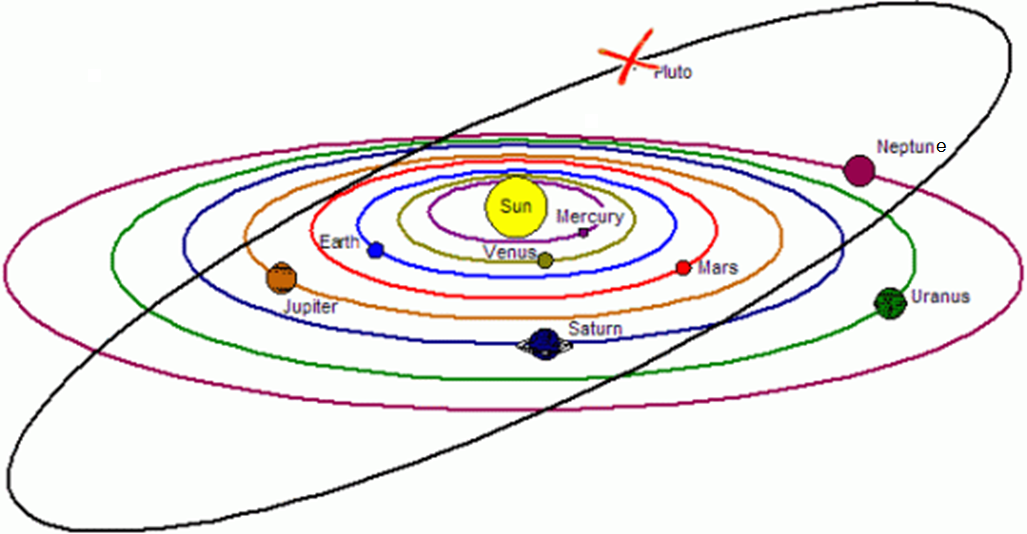 Sunព្រះអាទិត្យMarsភពអង្គារNeptuneភពណិបទូនMercuryភពពុធJupiterភពព្រហស្បតិ៍(Pluto)(ពភ) ផ្លតូVenusភពសុក្រSaturnភពសៅរ៍EarthភពផែនដីUranusភពអ៊ុយរ៉ានូស